2020 BOOSTER CLUB APPLICATION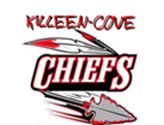 The Killeen-Cove Chiefs Booster Club consists of volunteers who work to support KCCYSA during home games, practices, and special events.  Our Booster Club is extremely important to achieving our goals each year.** The Booster Club will be limited to the first 30 persons who join.Booster Club Requirements:  1.  Each Booster will be required to volunteer for a minimum of 2 Hours at each Home Game (minimum of 8 hours total) during the 2020 Season in one of the following areas:A)  Front Gate:  Control access to the game and accept entrance fees B)  Concessions:  Assist with the concession stand operationsC)  PA System:  Operate the PA System to include announcements and musicD) Spirit Item Sales:  Operate Spirit Item sales during games and practices2.  Booster members will support additional organizational fundraisers and special events conducted prior to and during the 2020 season. 3.  Each Booster will receive Free Admission to all Home Games, a Free Booster Club Shirt and reimbursement for admission fees to away games.  Free Admission and admission fees reimbursement ONLY Apply to the Actual Booster and not their family members or others accompanying them to any of the games.4.  Boosters will be assigned times and locations to volunteer at each Home Game ahead of time from the Volunteer Coordinator Tiffany Schoenbein  (tiffanyschoenbein@kccasa.org).  Failure to perform the required volunteer services will result in removal from the KCCYSA Booster Club and forfeiture of all Booster Club privileges.  	SHIRT SIZE:     AS      AM       AL       AXL        A2XL      A3XL       A4XL  (*Standard Shirt Style & Sizes)Full NameFull NameComplete Address w/  City & Zip CodePrimary Phone #Secondary Phone #Email Address  Email Address  Please Select At Least 2 Areas to Volunteer    _________  Front Gate             __________  Concessions              _________  PA System             _________  Spirit Item SalesPlease Select At Least 2 Areas to Volunteer    _________  Front Gate             __________  Concessions              _________  PA System             _________  Spirit Item SalesPreferred Time Frames to Volunteer (Select at Least Two)  _________  8:30 – 10:30      ________  10:30 – 12:30       ________  12:30 – 2:30      ________  2:30 – 4:30      ________  4:30 – 6:30Preferred Time Frames to Volunteer (Select at Least Two)  _________  8:30 – 10:30      ________  10:30 – 12:30       ________  12:30 – 2:30      ________  2:30 – 4:30      ________  4:30 – 6:30SIGNATURE CONFIRMS AGREEMENT  WITH KCCYSA BOOSTER CLUB REQUIREMENTS _______________________________________________________________________________________________________SIGNATURE CONFIRMS AGREEMENT  WITH KCCYSA BOOSTER CLUB REQUIREMENTS _______________________________________________________________________________________________________